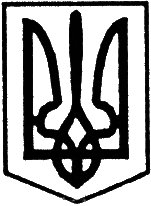 Благовіщенська  районна радаКіровоградської областідвадцять  Друга сесія сьомого скликання	   Р і ш е н н я від  “15 ” березня 2019 року	                                                           № 430м. БлаговіщенськеПро хід виконання районних програм, термін дії яких закінчився у 2018 роціВідповідно до статті 43 Закону України “Про місцеве самоврядування в Україні”, заслухавши інформації про хід виконання районних програм, термін дії яких закінчився у 2018 році, враховуючи рекомендації постійних комісій районної ради з питань планування, бюджету і фінансів, з питань освіти, охорони здоров’я, культури, фізкультури і спорту, обслуговування і соціального захисту населення, з питань комунальної власності, житлового господарства, побутового, торгівельного обслуговування та захисту прав споживачів та з питань агропромислового комплексу, регулювання земельних відносин та охорони навколишнього природного середовища,районна радаВИРІШИЛА:1. Взяти до відома інформації про хід виконання районних програм, термін дії яких закінчився у 2018 році.2. Визнати такими, що втратили чинність, програми у зв’язку з їх виконанням та завершенням терміну дії:1) районна програма “Донор” на 2018 рік, затверджена рішенням районної ради від 15 грудня 2017 року №230;2) програма розвитку та діяльності Благовіщенської територіальної організації Українського товариства глухих (УТОГ) на період 
2014-2018 роки, затверджена рішенням районної ради від 21 лютого 
2014 року №362;3) програма розвитку та діяльності Благовіщенської територіальної первинної організації Українського товариства сліпих (УТОС) на 
2014-2018 роки, затверджена рішенням районної ради від 21 лютого 
2014 року №363;4) районна комплексна програма оздоровлення та відпочинку дітей Благовіщенського району на 2015- 2018 роки, затверджена рішенням районної ради від 22 травня 2015 року №455;5) районна цільова соціальна програма протидії ВІЛ-інфекції/ СНІДУ на 2015- 2018 роки, затверджена рішенням районної ради від 10 липня  2015 року №465 ;6) районна програма забезпечення соціальним та впорядкованим житлом дітей-сиріт та дітей, позбавлених батьківського піклування, осіб з їх числа на період до 2018 року, затверджена рішенням районної ради від 18 грудня 2015 року №29;7) районна цільова програма протидії поширенню наркоманії і злочинності, пов'язаної з незаконним обігом наркотичних засобів, психотропних речовин і прекурсорів на 2016-2018 роки, затверджена рішенням районної ради від 07 жовтня 2016 року №108;8) комплексна програма підтримки учасників антитерористичної операції та членів їх сімей, громадян, які переміщуються з тимчасово окупованої території та районів проведення антитерористичної операції на 2017-2018 роки, затверджена рішенням районної ради від 21 грудня 2016 року №138;9) програма фінансової підтримки громадської організації “Спілка учасників бойових дій антитерористичної операції м. Благовіщенське та Благовіщенського району” на 2017-2018 роки, затверджена рішенням районної ради від 21 грудня 2016 року №140;10) районна програма з відзначення 100-річчя від дня народження             В.О. Сухомлинського, затверджена рішенням районної ради від 22 вересня 2017 року №210;11) районна програма розвитку та підтримки ветеранського руху у Благовіщенському районі на 2018 рік, затверджена рішенням районної ради від 15 грудня 2017 року №233;12) програма економічного і соціального розвитку Благовіщенського району на 2018 рік, затверджена рішенням районної ради від 15 грудня 2017 року №237;13) районна програма “Організація харчування учнів закладів загальної середньої освіти  Благовіщенського району на 2018 рік”, затверджена рішенням районної ради від 15 грудня 2017 року №244;14) умови трудового суперництва серед сільськогосподарських підприємств та колективів району на 2018 рік, затверджені рішенням районної ради від 26 січня 2018 року №263;15) програма створення регіональних ресурсів зерна та продовольчого забезпечення Благовіщенського району на 2018 рік, затверджена рішенням районної ради від 26 010 2018 року №264;16) районна програма протипожежних заходів та дотримання протипожежних умов в процесі обслуговування розпорядників та одержувачів бюджетних коштів району в Управлінні Державної казначейської служби України у Благовіщенському районі Кіровоградської області на 2018 рік, затверджена рішенням районної ради від 27 липня 2018 року №330.Голова районної ради 		                      І.КРИМСЬКИЙ